ООО «ПНК Сибирь»г. Красноярск, ул. 26 Бакинских Комиссаров, д. 1, оф. 109Тел.  +7 (391) 292-38-56 (заявки принимаются во все дни до 19-00)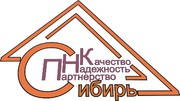           +7 (391) 288-45-46Наши сайты: www.pnksibir.ru		www.pnksibir-stroy.ruЦены указаны от 18.03.2013 годаПРАЙС-ЛИСТ НА СТРОИТЕЛЬНЫЕ РАБОТЫ(строительство коттеджей, дач, бань, саун, домов и т. д.)Виды работЦенаед. изм.Монтаж  деревянной вагонкиОт 310 руб.кв. мОкраска деревянной вагонки с ошкуриванием поверхностиОт 180 руб.кв. мЗамена деревянной вагонки на новую вагонкуОт 370 руб.кв. мОбшивка стен  сайдингомОт 500 руб.кв. мМонтаж водосточной системыОт 260 руб.пог. мОблицовка цоколя природным камнемОт 1 800 руб.кв. мУстройство цементной отмосткиОт 480 руб.кв. мНастил из тротуарных плит (вес до )От 370 руб.кв. мУкладка строганного  брусаОт 4500 руб.куб. мУкладка клееного брусаОт 3 500 руб.куб.м.Укладка шифераОт 3000 руб.кв. мНастил пергамина, рубероида, пленки, фольгиОт 200 руб.кв. мМонтаж кровли из гибкой черепицыОт 850 руб.кв. мМонтаж кровли из ондулинаОт 300 руб.кв. мМонтаж кровли из металлической черепицыОт 440 руб.кв. мШтукатурка цоколя «под шубу»От 430 руб.кв. мПростая штукатурка цоколяОт 360 руб.кв. мКирпичная кладка стенОт 2 200 руб.куб. мКладка стен из газобетона или ячеистого бетонаОт 1 800 руб.куб. мУтепление конструкций мин. плитойОт 290 руб.куб. мИзготовление раствора, бетона, вручнуюОт 1 900 руб.куб. мИзготовление и установка опалубкиОт 250 руб.пог.м.Железобетонный монолитный фундаментОт 2 200 руб.куб. мФундамент из бетонных блоков (без учета а/крана)От 800 руб.куб. мГидроизоляция фундамента обмазочнаяОт 60 руб.кв. мГидроизоляция фундамента 1 слойОт 130 руб.кв. мМеталлические столбы ограждения, установкаОт 750 руб.шт.Кирпичные столбы с фундаментом (высота до )От 2 200 руб.шт.Ограждение из сетки-рабицыОт 290 руб.кв. мУстройство деревянного забора из обр. доскиОт 650 руб.кв. мУстройство забора из профилированного листаОт 650 руб.кв.м.Погрузочно-разгрузочные работыОт 1 500 рубтСборка и разборка лесовОт 130 руб.кв. мСборка коробки брусовойОт 4 500 руб.куб.м.Строительство бани из брусаОт 7 500 руб.кв.м.Сборка коробки брусовой для домаОт 5 000 руб.кв.м.Строительство дома из клееного брусаОт 15 000 руб.кв.мСтроительство рубленного дома (с учетом материала)От 15 000 руб.кв.м.Строительство дома из кирпичаОт 15 000 руб.кв.м.Строительство дома из блоковОт 15 000 руб.кв.м.